Mardi 26 mai 2020OrthographeLire et épeler les mots en gras ; rappeler les difficultés : du grain –un refrain–soudain- la peinture–c’est plein– le train – le frein – maintenantLire et épeler seulement ceux qui contiennent le groupe de lettres ain.Lire et épeler seulement ceux qui contiennent ein.Recopie les mots suivants dans le tableaudu grain –un refrain–soudain- la peinture–c’est plein– le train – le frein – maintenantComplète chaque phrase avec les mots ci-dessus (1 fois chaque mot).N’oublie pas de serrer le..................................à main de la voiture.Nino a renversé un verre .................................. d’eau.Comment fais-tu reculer ton..................................électrique ?Et ..................................que vas- tu faire ?Le petit oiseau picore le..................................Nous chantons souvent le même .................................................................... le lion a bondi sur le singe.Ne t’approche pas du banc, la .................................. est encore fraîche.VocabulaireBarre l’intrus dans chaque liste de synonymes.ami – camarade – copain – compagnon – inconnucrier – hurler – chuchoter – brailler – s’époumoner énorme – petit – minuscule - microscopiqueGrandeurs et mesures : l’heurePlace les aiguillesCalculLes nombresEcris en chiffresdeux-cent- cinquante – sept : ......... 	trois-cent- quatorze : .........quatre – cent- trois : .........	quatre –cent-  soixante et onze : .........trois-cent- quatre- vingt- huit : .......Complète le tableauainein................................................................................................................................................................................................................................................................................................................................................................................................................................................................................................................................................................................................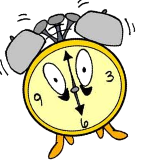 HORODATOR HORODATOR HORODATOR 6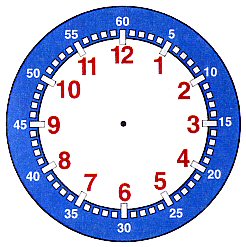 Il est 8 h 30Il est 8 h 30Il est 4 h 30Il est 2 h 30Il est 2 h 30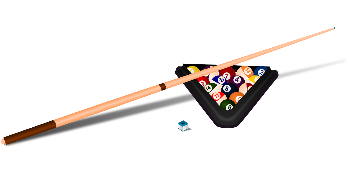 Le Billard 8 17 3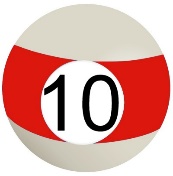 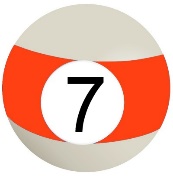 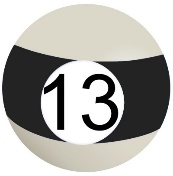 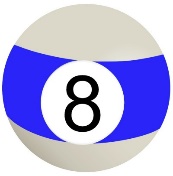 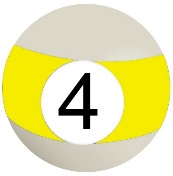 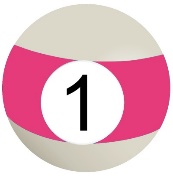 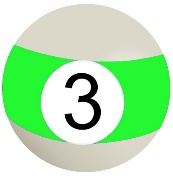 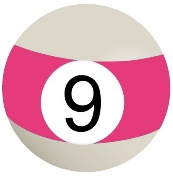 127100 + 20 + 71c + 2d+ 7u478383275246